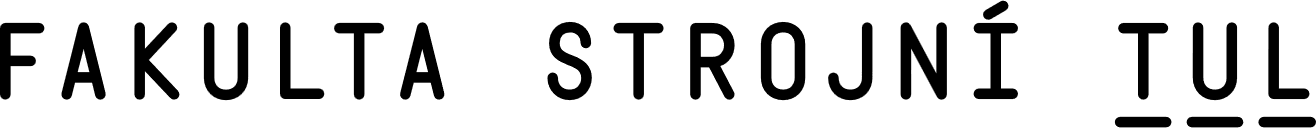 Bakalářská práceTechnická univerzita v LiberciJméno Příjmení2022